Pour bien tenir son crayonPour bien  travaillerMon crayon doit se reposerAllez ! Au lit !Sur le matelas, (crayon posé dans le creux entre le pouce et l’index)Sur l’oreiller, (crayon posé sur le majeur)Et hop ! Un bisou sur chaque joue (pouce et index des deux côtés du crayon, face à face)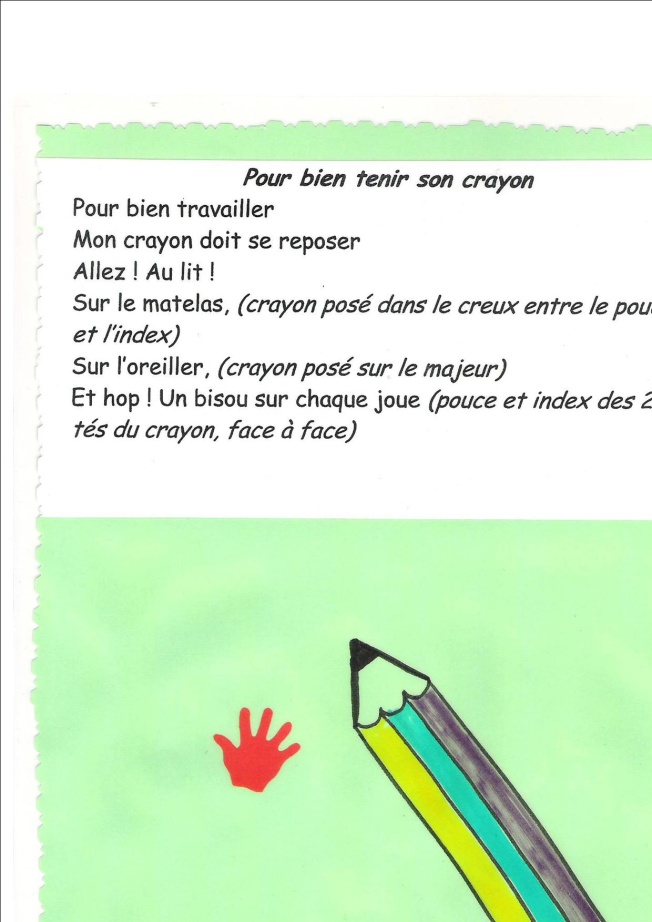 